OGGETTO: Richiesta rilascio certificatoIl/La sottoscritto/a	nato/aa 	 Prov. (________) il ______________________ Codice Fiscale_____________________  iscritto/a al 	 anno del Corso di Studi in	 con matricola 	ovvero Laureato/a in	il	e-mail_________________________________________	telefono	 
CHIEDEil rilascio dei seguenti certificati (indicare il numero di copie):N. 	 certificato di iscrizione;N. 	certificato di iscrizione con esami;N. 	certificato di laurea (solo voto);N. 	 certificato di laurea con esami;N. 	 Diploma Supplement;N. 	certificato con superamento esami corsi singoli;N. 	Altro (certificato da specificare) 	Verranno emessi virtualmente un numero di bolli corrispondenti al numero di certificati richiesti.Dichiara di essere a conoscenza delle responsabilità penali cui va incontro in caso di dichiarazione mendace, reticente o contenenti dati non rispondenti a verità (art. 483 c.p., art 495 c.p., art 640 c.p.e art 76 D.P.R. n. 445/2000).Ai sensi dell’art. 15 della legge n. 183/2011, non possono più essere rilasciati e accettati certificati da produrre alle pubbliche amministrazioni e ai gestori di pubblici servizi. Gli interessati a questi casi dovranno produrre solo autocertificazioni. Tutti i certificati sono rilasciati in bollo e riporteranno la dicitura “Il presente certificato non può essere prodotto agli organi della pubblica amministrazione o ai privati gestori di pubblici servizi. La disposizione di cui sopra non si applica qualora il presente certificato venga presentato a soggetti o enti pubblici esteri”.Data	Firma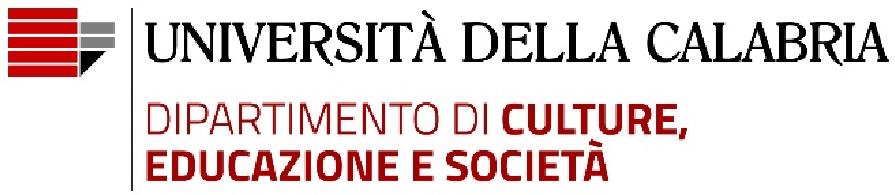 Bollo assolto 
virtualmente ai sensi 
dell'art. 6 D.M. 17 
giugno 2014